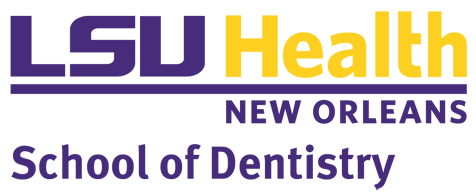 ANNUAL PERFORMANCE AND EVALUATION  OF DENTISTRYJan 1, 2023 – Dec 31, 2023Jan 1, 2023 – Dec 31, 2023 ActivitiesDUTIES AND RESPONSIBILITIESRESEARCH AND SCHOLARSHIP 			Refereed publications Non-refereed publicationsCurrent Research EffortsParticipation (attendance) and leadership roles (organizing, committee role) at local, national, and international meetings, conventions, and symposiaLocalRegionalNationalInternationalPresentation at local, national, and international meetings, conventions, and symposia (submitted and accepted abstract/poster presentations, oral presentations) – includes any as ‘primary author (presenter) or as ‘PI-senior’ author (applying to students)ResearchEducationOtherApplication for and award of grants and contractsInvited Lectures Research-basedAcademic/CE lecturesHonors and AwardsReferral and consultation rolesEvaluation rating: Research and Scholarship____NA = Not Applicable____1 = Unsatisfactory (Does not meet expectations)____2 = Needs Improvement (Meets some but not all expectations) ____3 = Successful / Meets Expectations ____4 = Exceeds Expectations (Meets all and exceeded some expectations) ____5 = Outstanding (Consistently exceeds all expectations)SERVICE Committees, meetings, and other formal or informal sessions at the Departmental, School, and/or Health Science Center levelsLeadership roles within the SchoolParticipation and leadership roles in professional organizations locally, regionally, nationally, and internationallyParticipation and leadership in community organizationsPatient careFaculty PracticeCommunity Service / OutreachService as an editor or editorial board member of a professional journal               Service as a member of peer review panelsHonors and AwardsReferral and consultation rolesEvaluation rating: Service____NA = Not Applicable____1 = Unsatisfactory (Does not meet expectations)____2 = Needs Improvement (Meets some but not all expectations) ____3 = Successful / Meets Expectations ____4 = Exceeds Expectations (Meets all and exceeded some expectations) ____5 = Outstanding (Consistently exceeds all expectations)TEACHINGPre-DoctoralPost-DoctoralEvaluation rating: Teaching____NA = Not Applicable____1 = Unsatisfactory (Does not meet expectations)____2 = Needs Improvement (Meets some but not all expectations) ____3 = Successful / Meets Expectations ____4 = Exceeds Expectations (Meets all and exceeded some expectations) ____5 = Outstanding (Consistently exceeds all expectations)CALIBRATION ACTIVITY (intra- and inter- departmental)OUTCOMES FROM STUDENT/PEER COURSE EVALUATIONS AND ANY ACTIONS TAKENMENTORING ACTIVITY WITH DEPARTMENTAL FACULTYDEPARTMENT CHAIRPERSON’S  COMMENTSAssessment Jan 1, 2023 – Dec 31, 2023       (total evaluation score is the average of all applicable categories)DESCRIPTION OF ASSIGNED ACTIVITIES AND GOALS FOR Jan 1- Dec 31, 2024ASSIGNED ACTIVITIES FOR Jan 1- Dec 31, 2024________________________________		__________Evaluated Faculty Member Signature		Date________________________________		__________Signature of the Chair				DateName:  Department/Division:  Rank: Area:TeachingServiceAdminScholarly ActivityPatient CareTotalPercent:100%Evaluation outcomeRatingResearch and Scholarship ServiceTeachingTotalOverall Evaluation RatingArea:TeachingServiceAdminScholarly ActivityPatient CareTotalPercent:100%